COMUNE DI CHIANNI Provincia di Pisa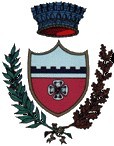 Via Della Costituente, 9 – 56034 Chianni  (PI) Tel. 0587-648807   Servizio Tributi                      Pec: comune.chianni@postacert.toscana.itRichiesta rimborso - compensazioneIl/La Sottoscritto/a  Cognome	NomeCodice Fiscale	Data di nascita	Luogo di nascita	SessoIndirizzo (via, numero, cap)Comune	E‐mail	Telefonoin qualità didel contribuente sig /ditta codice fiscale - P.IVAper l'immobile/i sito/i nel Comune diviaCHIEDEINFORMATIVA TRATTAMENTO DEI DATI AI SENSI DEL REGOLAMENTO UE 2016/679Desideriamo informarLa che il D.Lgs. n. 196 del 30 giugno 2003 («Codice in materia di protezione dei dati personali») prevede la tutela delle persone e di altri soggetti rispetto al trattamento dei dati personali. Secondo la normativa indicata, tale trattamento sarà improntato ai principi di correttezza, liceità e trasparenza e di tutela della Sua riservatezza e dei Suoi diritti. Ai sensi dell'articolo 13 del D.Lgs. n. 196/2003, pertanto, Le forniamo le seguenti informazioni: 1. I dati da Lei forniti verranno trattati per compiti istituzionali dell'Ente; 2. Il trattamento sarà effettuato con modalità manuale e/o informatizzato; 3. Il conferimento dei dati è obbligatorio per l'espletamento delle materie di cui all'art. 66 del D.Lgs. 196/2003 (materia tributaria); 4. I dati raccolti potranno essere comunicati a soggetti esterni, sia pubblici sia privati, che per conto dell'Amministrazione svolgano trattamenti ricompresi nelle finalità precedentemente indicate, o diffusi presso gli uffici di questa Amministrazione; 5. Il titolare e Responsabile del trattamento è il Funzionario Responsabile del Tributo. 7. In ogni momento potrà esercitare i Suoi diritti nei confronti del titolare del trattamento, ai sensi dell'art.7 del D.Lgs. n. 196/2003 (Diritto di accesso ai dati personali ed altri diritti).Data	Firma del DichiaranteAi sensi dell’art. 38 del D.P.R. 28.12.2000 n. 445:nel caso la presente istanza venga presentata direttamente dal dichiarante dovrà essere sottoscritta alla presenza del dipendente addetto a riceverla;nel caso venga inviata per posta, fax, e-mail oppure tramite un incaricato, allegare la fotocopia del documento di identità del dichiarante sottoscrittore.